What have we learned so far? Turn to the person next to you and share 3 things!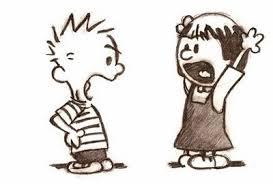 Kinetic Energy (KE) is the energy of ________________________.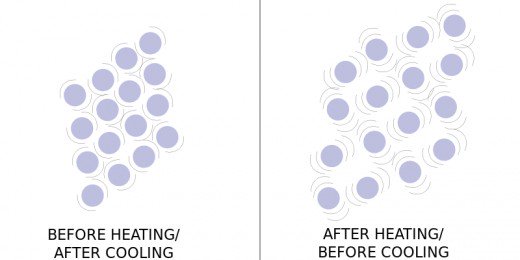 Can you use the concepts of thermal expansion and contraction to explain how a thermometer works?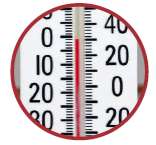 Sometimes enough energy is added or removed to completely CHANGE the state!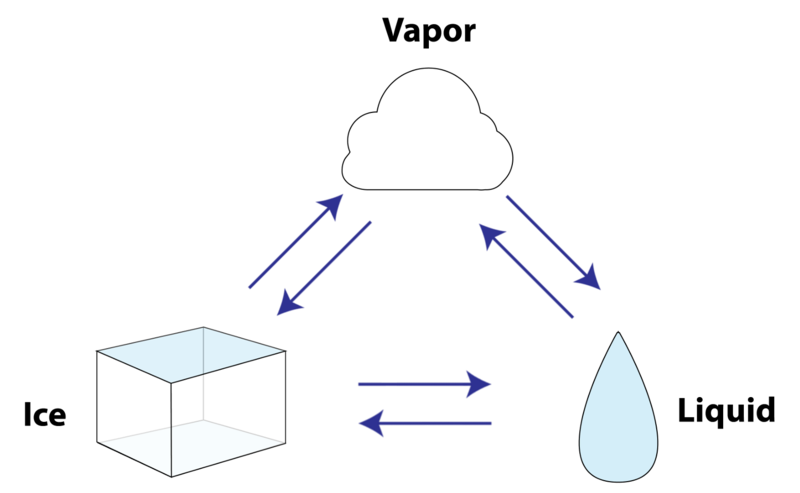 Provide an example for each of the changes of state:Some more definitions…Melting Point:The melting point of water is:Boiling Point:The boiling point of water is:☐ WorksheetScience 8  Changes in States of MatterName:Date:
Block:Adding EnergyRemoving EnergyParticles move _________________.Particles move _________________.The space between the particles _________________.The space between the particles _________________.Particles cover ________________ area.Particles cover ________________ area.The material ________________ in volume.The material ________________ in volume.Called: Called:For each arrow, indicate:The name of change of state using the word bankWhether heat is gained (+) or lost (-)Word Bank:CondensationDepositionEvaporationMeltingSolidification SublimationCondensation:Solidification:Sublimation:Evaporation:Melting:Deposition: